Host Institution: College of Social Sciences, National Chengchi University (NCCU), Taipei, ROC TaiwanName and Last Name in English as appeared on your passport ………………………………………………………………………….Academic Rank ……………………………………………………………………………………………..Highest Degree obtained, Name of the Institution, and Year of Degree Conferral …………………………………………………………………………………………………………………………………………………………………………………………………………………………………Please indicate your expertise in 3-4 keywords……………………………………………………………………………………………………………………………………………………………………………………………………………………………………Lecture topic(s) and academic activities to be done during your stay at NCCU………………………………………………………………………………………………………………………………………………………………………………………………………………………………………………………………………………………………………………………………………………………Your proposed date of stay at NCCU in 2018. (Please be noted that the first semester of NCCU is usually from mid-September to mid-January. Your stay must begin before 31 December 2018 and last for 10 to 14 days.)…………………………………………………………………………………………………………………Your email and other contact channels (if any) …………………………………………………………Please attach your English CV and sign your name below………………………………(                                           )      ….(date/month/year)……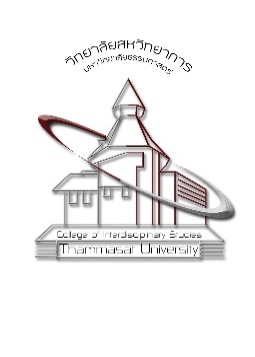 APPLICATION FORM FOR SHORT-TERM SCHOLAR EXCHANGE PROGRAM Please affix your photo here.